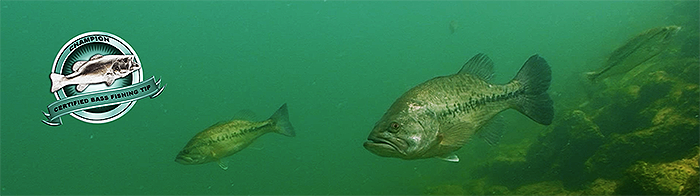 DESIGNING YOUR TOURNAMENT WINNING PLANHere’s where your entire class gets to design their own “tournament winning plan” on bass fishing. STEP 1 - First, explore and research a number of the helpful resource links below on tournament fishing. These links will have your fishing smarts tackle box overflowing.STEP 2 – Next, divide the class into 3-person bass fishing “teams” STEP 3 – Each 3-person team should devise their own custom plan, based on their collective research and experience. Each plan should include two main phases: 1) the “homework” and research phase, and 2) the on-the-water investigation (catching bass!)STEP 4 – Show-N-Brag by sharing your fishing success, lessons learned, and your catch photos or videos. Exchange new things you learned about developing your tournament plan.Be VersatileUnfamiliar WatersCharting Your CatchLearning New Lakes10 Tips For SuccessTournament StrategyPrefishing TournamentsPre-Tournament PracticeApproaching New WaterFishing Unfamiliar LakesUnderstanding Lake MapsSolving the Big Water PuzzleFishing Tournaments on Home WatersLearn From The Bass ProsThe Bass University Announces 2015 Class ScheduleTournament Preparation TipsFishing Resumes Versus ProposalsBass Fishing Pros Prepare For Classic In Various Ways